AufgabenformularStandardillustrierende Aufgaben veranschaulichen beispielhaft Standards für Lehrkräfte, Lernende und Eltern. Hinweis: Wünschenswert ist die Entwicklung von mehreren Aufgaben zu einer Kompetenz, die die Progression der Standards (A – H) abbilden.Aufgabe und Material: 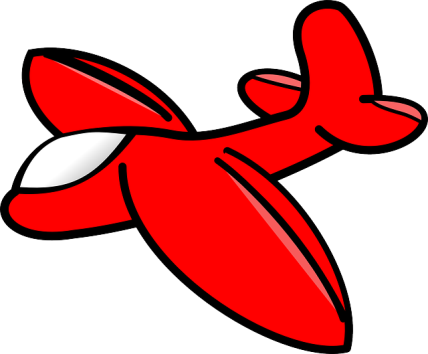 Are you interested? – Talking about places to goTalk to your partner about places to go. You’ve got two minutes to prepare yourself. Use the role card below. Role card A – you start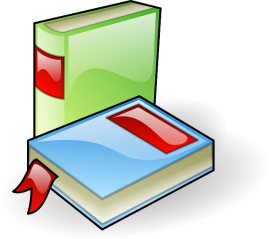  LISUM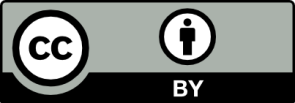 Ausgenommen Tabelle 1 und 2Cambridge English Key English Test (KET) CEFR Level A2 Handbook for teachers, Seite 32© LISUM 2015Bildquellen: https://pixabay.com/de/flugzeug-rot-cartoon-flucht-312108/  (05.10.15) CC0https://pixabay.com/de/buch-bildung-b%C3%BCcher-referenz-hilfe-25155/ (05.10.15) CC0Role card B – your partner starts  LISUMAusgenommen Tabelle 1 und 2Cambridge English Key English Test (KET) CEFR Level A2 Handbook for teachers, Seite 32© LISUM 2015Bildquellen: https://pixabay.com/de/flugzeug-rot-cartoon-flucht-312108/  (05.10.15) CC0https://pixabay.com/de/buch-bildung-b%C3%BCcher-referenz-hilfe-25155/ (05.10.15) CC0Erwartungshorizont:Mögliche Lösungen:Tabelle 1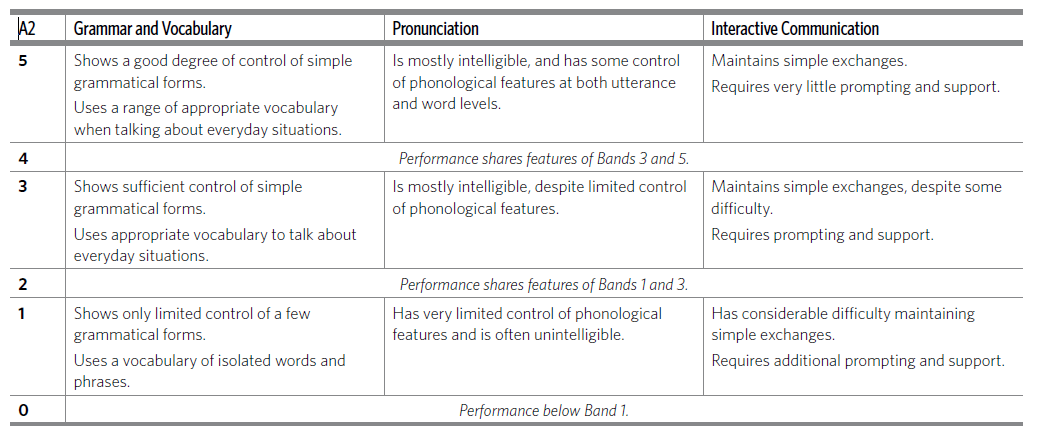 Tabelle 2
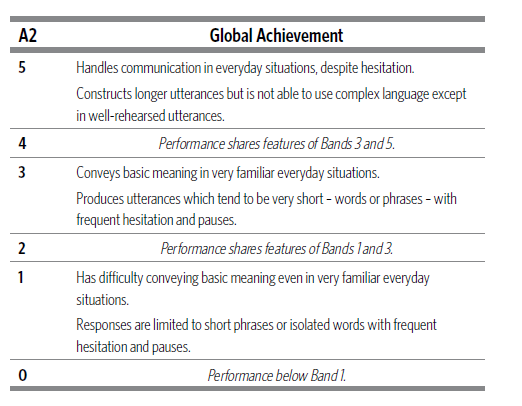  LISUMAusgenommen Tabelle 1 und 2Cambridge English Key English Test (KET) CEFR Level A2 Handbook for teachers, Seite 32© LISUM 2015Bildquellen: https://pixabay.com/de/flugzeug-rot-cartoon-flucht-312108/  (05.10.15) CC0https://pixabay.com/de/buch-bildung-b%C3%BCcher-referenz-hilfe-25155/ (05.10.15) CC0FachEnglischEnglischEnglischKompetenzbereichFunktionale kommunikative KompetenzFunktionale kommunikative KompetenzFunktionale kommunikative KompetenzKompetenzDialogisches SprechenVerfügen über sprachliche Mittel Dialogisches SprechenVerfügen über sprachliche Mittel Dialogisches SprechenVerfügen über sprachliche Mittel Niveaustufe(n)FFFStandardDie Schülerinnen und Schüler könnensich über Inhalte, Meinungen und Wünsche in vertrauten Alltagssituationen unter Verwendung einfacher sprachlicher Mittel austauschen und dabei ein Gespräch aufrechterhalten[orientiert an A2/GeR]  (EN-K1.3F)Die Schülerinnen und Schüler können in vertrauten Alltagssituationen und zu bekannten Themen erfolgreich sprachlich agieren und bei der Verwendung eines größer werdenden Repertoires sprachlicher Mittel zunehmend Sicherheit erlangen[orientiert an A2/GeR] (EN-K1.6F)Die Schülerinnen und Schüler könnensich über Inhalte, Meinungen und Wünsche in vertrauten Alltagssituationen unter Verwendung einfacher sprachlicher Mittel austauschen und dabei ein Gespräch aufrechterhalten[orientiert an A2/GeR]  (EN-K1.3F)Die Schülerinnen und Schüler können in vertrauten Alltagssituationen und zu bekannten Themen erfolgreich sprachlich agieren und bei der Verwendung eines größer werdenden Repertoires sprachlicher Mittel zunehmend Sicherheit erlangen[orientiert an A2/GeR] (EN-K1.6F)Die Schülerinnen und Schüler könnensich über Inhalte, Meinungen und Wünsche in vertrauten Alltagssituationen unter Verwendung einfacher sprachlicher Mittel austauschen und dabei ein Gespräch aufrechterhalten[orientiert an A2/GeR]  (EN-K1.3F)Die Schülerinnen und Schüler können in vertrauten Alltagssituationen und zu bekannten Themen erfolgreich sprachlich agieren und bei der Verwendung eines größer werdenden Repertoires sprachlicher Mittel zunehmend Sicherheit erlangen[orientiert an A2/GeR] (EN-K1.6F)ggf. ThemenfeldThemenfeld: Gesellschaft und öffentliches LebenThemenfeld: Gesellschaft und öffentliches LebenThemenfeld: Gesellschaft und öffentliches Lebenggf. Bezug Basiscurriculum (BC) oder übergreifenden Themen (ÜT)BC Sprachbildung  (SB –K5)BC Sprachbildung  (SB –K5)BC Sprachbildung  (SB –K5)ggf. Standard BCAufgabenformatAufgabenformatAufgabenformatAufgabenformatoffen	offen	halboffen	Xgeschlossen	Erprobung im Unterricht:Erprobung im Unterricht:Erprobung im Unterricht:Erprobung im Unterricht:Datum Datum Jahrgangsstufe: Schulart: VerschlagwortungYour partner has some information about a museum. You don’t know anything about it, so ask him/her some questions about it.Here is some information about a bookshop. Your partner doesn’t know anything about the bookshop, so answer his/her questions about it.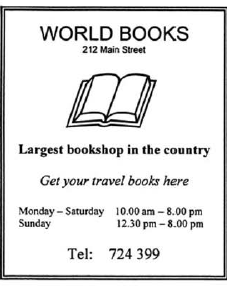 Now, talk to your partner, where you would like to go. Say why you prefer / not prefer the one over the other. Here is some information about a museum. Your partner doesn’t know anything about the museum, so answer his/her questions about it. 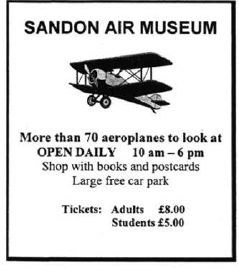 Your partner has some information about a bookshop. You don’t know anything about it, so ask him/her some questions about it. Now, talk to your partner, where you would like to go. Say why you prefer / not prefer the one over the other. A: What can I see at the museum?A: Is there a car park? A: Where do you want to go?B: Where is the bookshop?B: Do they sell travel books? B: I’m not interested in books but in planes. 